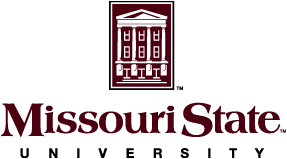 July 25, 2022Dear Colleagues:The Board of Governors is soliciting nominations for the 2022-2023 Citizen Scholar Award. This is the highest award available to Missouri State University students. Since the Award’s inception in 2007, eighty- nine exceptional students have been selected and formally recognized. We request your nominations for the recognition of six more outstanding Citizen Scholars. The nomination deadline is Thursday, September 8, 2022. Winners will be selected by a Board of Governors subcommittee and will then be introduced before the full Board at the December 15th meeting. The recipients, their parents, and nominating faculty and staff will be invited to attend a dinner honoring the selected students on Thursday, December 15, 2022. The nomination procedure, forms, and selection criteria can be found on the Citizen Scholar homepage at http://studentaffairs.missouristate.edu/citizenscholaraward.htm.Submit your nominations by 8:00 a.m. on Thursday, September 8, 2022, to:Missouri State UniversityOffice of Student AffairsCarrington Hall 200901 S. National AvenueSpringfield, MO 65897We look forward to working with you as this program continues and as the next cohort of Citizen Scholars is selected.Most sincerely,Dee Siscoe, Ed.D.Vice President for Student Affairs	Cc: Clifton M. Smart III, President	       Provost	       Subcommittee for the Programs and Planning Committee - Missouri State University Board                       of Governors